Извещениео запросе котировок цен № 27/ЗК-АО «ВРМ» /2021Уважаемые господа!Акционерное общество «Вагонреммаш» (АО «ВРМ») (далее – Заказчик) сообщает о проведении запроса котировок цен № 27/ЗК-АО «ВРМ» /2021 с целью выбора организации на право заключения договора на оказание услуг по оценке профессиональных рисков работников на рабочих местах Заказчика (далее – «Услуги») в соответствии с требованиями ст. 212 ТК РФ до 31.05.2021 г. Котировочные заявки подаются в письменной форме в запечатанных конвертах до 10-00 часов московского времени «19» апреля 2021г. по адресу: 105005, г. Москва, наб. Академика Туполева, дом 15, корпус 2, офис 27.Организатором запроса котировок цен является АО «ВРМ». Представитель организатора, ответственный за проведение запроса котировок цен – Беленков Сергей Анатольевич belenkovsa@vagonremmash.ru. Тел. (499) 550-28-96 доб. 272.Предметом запроса котировок цен является оказание услуг по оценке профессиональных рисков работников на рабочих местах Заказчика (далее – «Услуги») в соответствии с требованиями ст. 212 ТК РФ до 31.05.2021 г.Извещение о проведении запроса котировок цен № 27/ЗК-АО «ВРМ»/2021 размещено на официальном сайте АО «ВРМ» www.vagonremmash.ru ,(раздел «Тендеры»).Начальная (максимальная) цена договора составляет 70 000 (семьдесят тысяч) рублей 00 копеек без учета НДС; 84 000 (восемьдесят четыре тысячи) рублей 00 копеек с учетом НДС 20%;Настоящим приглашаем Вас принять участие в запросе котировок цен на нижеизложенных условиях (прилагаются).Председатель Конкурснойкомиссии АО «ВРМ» 					                                          А.В. Попов                                   УТВЕРЖДАЮ    Запрос котировок цен № 27/ЗК-АО «ВРМ» /20211. Условия запроса котировок цен1.1. Участниками по настоящему запросу котировок цен признаются лица, представившие котировочную заявку в порядке и сроки, установленные в настоящем запросе котировок цен.1.2. Участник несет все расходы и убытки, связанные с подготовкой и подачей своей котировочной заявки. Заказчик и организатор не несут никакой ответственности по расходам и убыткам, понесенным участниками в связи с их участием в настоящем запросе котировок цен.1.3. Документы, представленные участниками в составе котировочных заявок, возврату не подлежат.1.4. Срок вскрытия конвертов с заявками может быть перенесен.1.5. Котировочные заявки рассматриваются как обязательства участников. Заказчик вправе требовать от участника, предложившего лучшую котировочную заявку, заключения договора на условиях, указанных в его котировочной заявке.1.6. Заказчик оставляет за собой право прекратить процедуру проведения запроса котировок цен и отказаться от всех предложений в любое время до подведения его итогов без объяснения причин, не неся при этом никакой ответственности перед участниками, которым такое действие может принести убытки.1.7. Котировочная документация и иная информация о запросе котировок цен размещается на официальном сайте АО «ВРМ» www.vagonremmash.ru , (раздел «Тендеры»).1.8. Конфиденциальная информация, ставшая известной сторонам, при проведении настоящего запроса котировок цен не может быть передана третьим лицам за исключением случаев, предусмотренных законодательством Российской Федерации.1.9. Заказчик вправе принять решение о внесении изменений в извещение о проведении запроса котировок и котировочную документацию не позднее, чем за 1 рабочий день до даты окончания подачи заявок.1.10. Заказчик размещает дополнение и изменение, внесенные в извещение о проведении запроса котировок и в настоящую котировочную документацию, в соответствии с п.1.7. настоящей котировочной документации, в день принятия решения о внесении изменений.1.11. В случае внесения изменений позднее, чем за 2 рабочих дня до даты окончания подачи заявок, Заказчик обязан продлить срок подачи котировочных заявок таким образом, чтобы со дня внесенных в извещение и котировочную документацию изменений до даты окончания срока подачи заявок оставалось не менее 5 дней.1.12. Запрос о разъяснении котировочной документации, может быть направлен с момента размещения котировочной документации, извещения о проведении запроса котировок и не позднее, чем за 2 (два) рабочих дня до окончания срока подачи заявок на участие в запросе котировок.1.13. Запрос от юридического лица оформляется на фирменном бланке участника запроса котировок (при наличии), заверяется уполномоченным лицом участника.          1.14. Запрос о разъяснении котировочной документации, полученный от участника позднее установленного срока, не подлежит рассмотрению.1.15. Разъяснения котировочной документации размещаются в соответствии с п.1.7. настоящей котировочной документацией в течение 2 (двух) дней со дня поступления запроса, но не позднее срока окончания подачи котировочных заявок.2. Котировочная заявка2.1. Котировочная заявка должна состоять из документов, требуемых в соответствии с условиями настоящего запроса котировок цен.2.2. Участник, вправе подать только одну котировочную заявку. Внесение изменений в котировочную заявку не допускается. В случае если Участник подает более одной котировочной заявки, а ранее поданные им котировочные заявки не отозваны, все котировочные заявки, предоставленные Участником, отклоняются.2.3. Котировочная заявка Участника, не соответствующая требованиям настоящего запроса котировок цен, отклоняется. В случае, если в составе заявки представлен документ, который не поддается прочтению (ввиду, например, низкого качества копирования/сканирования участником, повреждения документа участником и др.), документ считается не представленным и не рассматривается.2.4. Котировочная заявка оформляется на русском языке. Вся переписка, связанная с проведением настоящего запроса котировок цен, ведется на русском языке. Если в составе котировочной заявки предоставляются документы на иностранном языке, такие документы должны быть переведены на русский язык, а перевод заверен нотариально.Участником запроса котировок цен признается любое юридическое лицо или несколько юридических лиц, выступающих на стороне одного участника закупки, независимо от организационно-правовой формы, формы собственности, места нахождения и места происхождения капитала либо любое физическое лицо или несколько физических лиц, выступающих на стороне одного участника закупки, в том числе индивидуальный предприниматель или несколько индивидуальных предпринимателей, выступающих на стороне одного участника закупки, подавшие в установленные сроки котировочную заявку на участие в запросе котировок цен. 2.6. В случае участия нескольких лиц на стороне одного Участника, соответствующая информация должна быть указана в заявке на участие в настоящем запросе котировок цен, оформленной в соответствии с Приложением № 1 к настоящей документации. Если соответствующая информация не указана в заявке, Участник считается подавшим заявку от своего имени и действующим в своих интересах.2.7. Котировочные заявки подаются в письменной форме в запечатанных конвертах до 10-00 часов московского времени «19» апреля 2021г. по адресу: 105005, г. Москва, набережная Академика Туполева, дом 15, корпус, 2, офис 27.2.8. Котировочная заявка, полученная после указанного в пункте 2.7. срока, не вскрывается и возврату не подлежит.2.9. Котировочная заявка должна быть подписана уполномоченным представителем Участника.2.10. Все рукописные исправления, сделанные в котировочной заявке, должны быть завизированы лицом, подписавшим котировочную заявку.2.11. Участник самостоятельно определяет способ доставки котировочной заявки, несет все риски несоблюдения сроков предоставления котировочной заявки и нарушения целостности конвертов, связанные с выбором способа доставки.2.12. Участник вправе отозвать поданную котировочную заявку в любое время до истечения срока подачи котировочных заявок.2.13. Котировочная заявка должна быть представлена в одном запечатанном конверте «Оригинал». Конверт должен иметь следующую маркировку:- «Оригинал»;- наименование участника;- заявка на участие в запросе котировок цен № 27/ЗК-АО «ВРМ» /2021.        2.14. Документы, представленные в составе конверта, должны быть прошиты вместе с описью документов, скреплены печатью и заверены подписью уполномоченного лица участника. Все листы котировочной заявки должны быть пронумерованы.2.15. Все страницы котировочной заявки, за исключением нотариально заверенных документов и иллюстративных материалов, должны быть завизированы лицом, подписавшим заявку на участие в запросе котировок цен.2.16. Организатор принимает конверт с котировочными заявками до истечения срока подачи котировочных заявок.       2.17. В случае если маркировка конверта не соответствует требованиям настоящего запроса котировок цен, конверт не запечатан, котировочная заявка не принимается организатором.2.16. Котировочная заявка должна содержать следующие документы:1) котировочная заявка по форме согласно приложению № 1 к настоящему запросу котировок цен;2) сведения об участнике по форме согласно приложению № 2 к настоящему запросу котировок цен;3) финансово-коммерческое предложение по форме согласно приложению №3 к настоящему запросу котировок цен;4) документ, подтверждающий полномочия лица, подписавшего котировочную заявку и финансово-коммерческое предложение, на право принимать обязательства от имени участника по запросу котировок цен № 27/ЗК-АО «ВРМ»/2021  (оригинал или копия, заверенная печатью участника и подписью уполномоченного лица);5) протокол (решение) о назначении на должность руководителя (копия, заверенная участником);6) приказ о назначении руководителя, бухгалтера (копия, заверенная участником);7) учредительные документы в последней редакции с учетом всех изменений и дополнений, зарегистрированные в установленном порядке (копии, заверенные подписью и печатью участника и с отметкой ИФНС), предоставляет каждое юридическое лицо, выступающее на стороне одного участника;8) копию паспорта физического лица, страхового свидетельства государственного пенсионного страхования (заверенную подписью участника);9)  выписку из ЕГРЮЛ, выданную не ранее, чем за 30 календарных дней до даты подачи котировочной заявки (оригинал либо нотариально заверенная копия, либо подписанная усиленной квалифицированной электронной подписью) (предоставляет каждое юридическое и\или физическое лицо, выступающее на стороне одного участника);10) бухгалтерскую отчетность, а именно: бухгалтерский баланс и отчет о финансовых результатах за 2020 г. (копии, заверенные участником, с отметкой инспекции Федеральной налоговой службы либо с приложением заверенной участником копии документа, подтверждающего получение ИФНС отправку в ИФНС бухгалтерской отчетности) (предоставляет каждое юридическое лицо, выступающее на стороне одного участника). Организации и индивидуальные предприниматели, применяющие упрощенную систему налогообложения, представляют информационное письмо, иной документ о правомерности применения УСН (например, уведомление о переходе на УСН по форме, утвержденной Приказом ФНС России от 02.11.2012 № ММВ-7-3/829@), банковскую карточку с образцами подписей и оттиском печати контрагента. 11) решение (протокол собрания) об одобрении крупной сделки, сделки с заинтересованностью и т.д., если такое решение собственников организации является необходимым для совершения сделки;12) справку о среднесписочной численности работников (копия, заверенная участником);13) договор (справку) об аренде/собственности офиса и/или производственных помещений (копию, заверенную участником);14) налоговую отчетность (по прибыли и НДС) за последний отчетный период (копии, заверенные участником, с отметкой инспекции Федеральной налоговой службы либо с приложением заверенной участником копии документа, подтверждающего получение ИФНС, отправку в ИФНС налоговой отчетности).15) информацию о наличии оборудования в соответствии с техническим заданием, либо документы, подтверждающие возможность оказания Услуг (копию, заверенную участником);16) справку об исполнении налогоплательщиком (плательщиком сборов, налоговым агентом) обязанности по уплате налогов, сборов, пеней, штрафов, процентов, выданную не ранее 10 (десяти) рабочих дней до даты подачи котировочной заявки,  налоговыми органами по форме, утвержденной Приказом ФНС России от 20.01.2017 N ММВ-7-8/20@,  с учетом внесенных в приказ изменений (оригинал или нотариально заверенная копия, либо подписанная усиленной квалификационной электронной подписью) (предоставляет каждое юридическое и\или физическое лицо, выступающее на стороне одного участника).В случае если у участника (лиц, выступающих на стороне участника) имеются филиалы и в представленной справке имеется информация о наличии неисполненной обязанности по уплате налогов, сборов, пеней, штрафов по какой-либо из инспекций ФНС России, в которой указанный участник (лицо, выступающее на стороне участника) состоит на учете, должна быть дополнительно предоставлена справка по форме, утвержденной приказом ФНС России от 28 декабря 2016 г. № ММВ-7-17/722@, с учетом внесенных в приказ изменений (подписанная усиленной квалификационной электронной подписью).Участник запроса котировок считается соответствующим, установленному требованию в случае наличия у него задолженности по налогам, сборам и пени на дату рассмотрения заявки на участие в запросе котировок цен в размере не более 1000,00 рублей.17) документы, подтверждающие опыт оказания Услуг по предмету запроса котировок цен, стоимость которых составляет не менее 50% начальной (максимальной) цены Договора, установленной в настоящем запросе котировок цен:- документ по форме Приложения № 4 к настоящему запросу котировок цен о наличии опыта по предмету запроса котировок цен;- копии актов на оказание услуг;- копии договоров на оказание Услуг;Штатное расписание, трудовые книжки и сертификаты специалистов, проводящих оценку профессиональных рисков.        18) действующий сертификат соответствия системы менеджмента качества стандарту ISO с приложениями (при их наличии), либо распоряжение, приказ, иной организационно-распорядительный акт, подтверждающий введение на предприятии собственной системы менеджмента качества, с приложением положения о качестве или иного документа, содержащего описание системы.19) Копия уведомления о возможности применения участником закупки упрощенной системы налогообложения (для участников закупки, применяющих ее).3. Финансово-коммерческое предложение3.1. Финансово-коммерческое предложение должно включать цену за единицу (если указание единичных расценок предусмотрено приложением № 3 к настоящей котировочной документации) и общую цену предложения, а также подробное описание (спецификацию, технические требования и др.) услуг (если подробное описание предусмотрено Приложением № 3 к настоящей котировочной документации). Цены необходимо приводить в рублях с учетом всех возможных расходов участника, в том числе транспортных расходов. Цены должны быть указаны с учетом НДС и без учета НДС.3.2. Финансово-коммерческое предложение должно быть оформлено в соответствии с приложением № 3 к запросу котировок цен.3.3. Для целей единообразного подхода к расчету сумм финансово-коммерческого предложения суммы с учетом НДС необходимо рассчитывать следующим образом: цена единицы услуг без учета НДС, округленная до двух знаков после запятой, умножается на количество, полученное значение округляется до двух знаков после запятой и умножается на 1,20 (либо иной коэффициент в зависимости от ставки НДС, применяемой в отношении участника).3.4. Финансово-коммерческое предложение должно содержать все условия, предусмотренные настоящим запросом котировок цен и позволяющие оценить котировочную заявку участника. Условия должны быть изложены таким образом, чтобы при рассмотрении и сопоставлении заявок не допускалось их неоднозначное толкование. Все условия котировочной заявки участника понимаются заказчиком, организатором буквально, в случае расхождений показателей, изложенных цифрами и прописью, приоритет имеют написанные прописью.3.5. Финансово-коммерческое предложение должно содержать сроки оказания услуг с даты заключения договора с учетом и без учета НДС, условия осуществления платежей (сроки и условия рассрочки платежа и др.).3.6. Предложение участника о цене, содержащееся в финансово-коммерческом предложении, не должно превышать начальную (максимальную) цену договора, установленную в запросе котировок цен.3.7. Не допускается превышение единичных расценок цен с учетом и без учета НДС, указанных в настоящем запросе котировок цен.4. Недобросовестные действия участника4.1. К недобросовестным действиям участника относятся действия, которые выражаются в том, что участник прямо или косвенно предлагает, дает либо соглашается дать любому должностному лицу (служащему) заказчика/организатора вознаграждение в любой форме (материальное вознаграждение, предложение о найме или какая-либо другая услуга) в целях оказания воздействия на процедуру проведения запроса котировок цен, принятие решения, применение какой-либо процедуры или совершение иного действия заказчиком/организатором.4.2. В случае установления недобросовестности действий участника, такой участник может быть отстранен от участия в запросе котировок цен. Информация об этом и мотивы принятого решения указываются в протоколе и сообщаются участнику.5.  Рассмотрение котировочных заявок и подведение итогов запроса котировок цен5.1. Лучшей признается котировочная заявка, которая отвечает всем требованиям, установленным в запросе котировок цен, и содержит наиболее низкую цену услуг без учета НДС. При наличии нескольких равнозначных котировочных заявок лучшей признается та, которая поступила ранее других котировочных заявок.5.2. Рассмотрение котировочных заявок осуществляется экспертной группой Организатора по адресу: 105005, г. Москва, набережная Академика Туполева, дом 15, корпус 2, офис 27 в 14-00 часов московского времени «19» апреля 2021г.5.3. В ходе рассмотрения котировочных заявок организатор вправе потребовать от Участников разъяснения сведений, содержащихся в котировочных заявках, не допуская при этом изменения содержания заявки.5.4. Если в заявке имеются расхождения между обозначением сумм словами и цифрами, то к рассмотрению принимается сумма, указанная словами. Ели в заявке имеются арифметические ошибки или неточности, связанные с расчетом сумм НДС, к рассмотрению принимаются суммы без учета НДС. Итоговая сумма предложения определяется с учетом применяемой Участником системы налогообложения.       5.5. Котировочные заявки отклоняются в случае:1) несоответствия котировочной заявки требованиям, указанным в запросе котировок цен;2) указания в котировочной заявке начальной (максимальной) цены услуги с учетом и без учета НДС выше установленной в запросе котировок цен;3) отказа от проведения запроса котировок цен.4) непредставления Участником закупки разъяснений положений котировочной заявки (в случае наличия требования заказчика).Отклонение котировочных заявок по иным основаниям не допускается.5.6. Результаты рассмотрения и оценки котировочных заявок экспертной группой и организатором оформляются протоколом.5.7. Протокол рассмотрения и оценки котировочных заявок размещается в соответствии с п.1.7. настоящей котировочной документации.        Конкурсная комиссия рассматривает подготовленные экспертной группой совместно с организатором материалы и утверждает итоги запроса котировок цен.5.8. Подведение итогов запроса котировок цен проводится по адресу: 105005, г. Москва, набережная Академика Туполева, дом 15, корпус 2, офис 27 «19» апреля 2021г. 5.9. Решение конкурсной комиссии оформляется протоколом.5.10. Выписка из протокола заседания конкурсной комиссии размещается в соответствии с п.1.7. настоящей котировочной документации в течение 3 (трех) календарных дней от даты подписания протокола.5.11. Договор заключается с Участником, чья котировочная заявка признана лучшей.5.12. Комиссия по согласованию с исполнителем Договора при заключении и/или в ходе исполнения Договора вправе изменить количество предусмотренного договором объема Услуг при изменении потребности в Услугах, на поставку которых заключен Договор в пределах 30 % от начальной (максимальной) цены Договора.5.13. Запрос котировок цен признается состоявшимся, если подано не менее 3 (трех) котировочных заявок, соответствующих требованиям, установленным в запросе котировок цен, и ни одна из них не была отозвана до подведения итогов запроса котировок цен.5.14. Запрос котировок признается несостоявшимся в случае, если: 1) на участие в запросе котировок подано менее 3 котировочных заявок;2) по итогам рассмотрения и оценки котировочных заявок только одна котировочная заявка признана соответствующей котировочной документации;3) все котировочные заявки признаны несоответствующими котировочной документации;4) победитель запроса котировок или участник закупки, предложивший в котировочной заявке цену, такую же, как и победитель, или участник закупки, предложение о цене договора  которого содержит лучшие условия по цене договора, следующие после предложенных победителем в проведении запроса котировок условий, уклоняется от заключения договора.5.15. Если запрос котировок признан несостоявшимся в случае, если по итогам рассмотрения и оценки котировочных заявок только одна котировочная заявка признана соответствующей котировочной документации, с участником закупки, подавшим такую заявку, при условии, что котировочная заявка соответствует требованиям, изложенным в котировочной документации, может быть заключен договор в порядке, установленном нормативными документами заказчика. Цена такого договора не может превышать цену, указанную в котировочной заявке участника закупки.5.16. Если запрос котировок признан несостоявшимся, заказчик вправе объявить новый запрос котировок или осуществить закупку другим способом. 6. Заключение договора6.1. Положения договора (условия оплаты, сроки, цена за единицу, ответственность сторон, стоимость услуг и т.п.) не могут быть изменены по сравнению с запросом котировок цен и котировочной заявкой участника, представившего лучшее предложение. При невыполнении участником, представившим котировочную заявку, признанную лучшей, требований настоящего пункта такой участник признается уклонившимся от заключения договора. Договор в таком случае может быть заключен с другим участником, предложившим такую же цену договора (участником, предложение которого содержит лучшие после предложенных участником, направившим лучшую котировочную заявку, условия по цене договора).6.2. Участник, котировочная заявка которого признана лучшей, должен подписать договор не позднее 10 (десяти) календарных дней со дня подведения итогов запроса котировок цен.6.3. Договор заключается в соответствии с законодательством Российской Федерации согласно приложению №5 к настоящему запросу котировок цен. Стоимость договора определяется на основании стоимости предложения, признанного лучшим, без НДС, с учетом применяемой участником, сделавшим такое предложение, системы налогообложения.6.4. В случае если участник, котировочная заявка которого признана лучшей, уклоняется от подписания договора более чем на 5 (пять) рабочих дней, договор может быть заключен с участником, предложение которого содержит лучшие после предложенных участником, направившим лучшую котировочную заявку, условия по цене договора. 6.5. Срок выполнения обязательств по договору определяется на основании требований настоящего запроса котировок цен и условий финансово-коммерческого предложения, начиная с момента заключения договора.6.6. До заключения договора участник, с которым заключается договор по итогам процедуры размещения заказа, представляет сведения о своих владельцах, включая конечных бенефициаров, с приложением подтверждающих документов.В случае непредставления указанных сведений и документов, заказчик вправе отказаться от заключения договора.7. Техническое задание 7.1. Предмет настоящего запроса котировок цен – оказание услуг по оценке профессиональных рисков работников на рабочих местах Заказчика (далее – «Услуги») в соответствии с требованиями ст. 212 ТК РФ до 31.05.2021г.        7.2. Начальная (максимальная) цена договора составляет 70 000 (семьдесят тысяч) рублей 00 копеек без учета НДС; 84 000 (восемьдесят четыре тысячи) рублей 00 копеек с учетом НДС 20%. Оказание услуг проводится на 59 (Пятидесяти девяти) рабочих местах.   Срок оказания услуг – с момента подписания Договора до 31.05.2021г.       7.3. Оплата оказанных услуг производится Заказчиком на основании акта сдачи-приемки оказанных услуг, счета-фактуры, счета Исполнителя в течение 10 (десяти) календарных дней с даты подписания сторонами акта сдачи-приемки оказанных услуг. 7.4. Идентификация опасностей и оценка рисков проводится с целью:- выявления происшествий и инцидентов, наносящих ущерб здоровью и безопасности персонала в процессе трудовой деятельности, до наступления неблагоприятных ситуаций, а также для оценки объема и срочности проведения мероприятий по их предотвращению (мер управления рисками);- снижения рисков до приемлемого и экономически обоснованного уровня, а также снижения затрат организации на выплаты компенсаций персоналу в связи с частичной или полной потерей трудоспособности работников. 7.5. Основание для оказания услуг7.5.1. Трудовой кодекс Российской Федерации.7.5.2. Приказ Минтруда России от 19.08.2016 г. №438н «Об утверждении Типового положения о системе управления охраной труда».7.5.3. Действующие на момент оказания услуг нормативные правовые акты, содержащие государственные нормативные требования охраны труда.7.6. Результаты проведения оценки профессиональных рисковПо результатам оказания услуг, Исполнитель представляет Заказчику отчет по оценке профессиональных рисков, который содержит в себе:- перечень идентифицированных рисков с фото фиксацией выявленных опасностей, представляющих угрозу жизни и здоровью работников;- перечень мероприятий по управлению профессиональными рисками;- перечень корректирующих мероприятий по их снижению;- перерасчет профессионального риска в результате выполнения корректирующих мероприятий;- протоколы инструментальных измерений (при необходимости);- карты оценки профессиональных рисков;- журнал ознакомления работников с профессиональными рисками (во исполнение ст. 212 ТК РФ).Отчет по оценке профессиональных рисков полностью соответствующий требованиям:- Статьи 212 ТК РФ;- Приказа Минтруда № 438н.Приложение № 1к запросу котировок цен№27/ЗК-АО «ВРМ»/2021КОТИРОВОЧНАЯ ЗАЯВКАна запрос котировок цен № 27/ЗК-АО «ВРМ»/2021Дата:________________Кому: Конкурсной комиссии АО «ВРМ»Будучи уполномоченным представлять и действовать от имени ________________ (наименование участника), а также полностью изучив запрос котировок цен, я, нижеподписавшийся, настоящим подаю котировочную заявку на участие в запросе котировок цен № 27/ЗК-АО «ВРМ»/2021  на право заключения договора на оказание услуг по оценке профессиональных рисков работников на рабочих местах Заказчика до 31.05.2021 г.Уполномоченным представителям заказчика и организатора настоящим предоставляются полномочия наводить справки или проводить исследования с целью изучения отчетов, документов и сведений, представленных в данной заявке, и обращаться к нашим клиентам, обслуживающим нас банкам за разъяснениями относительно финансовых и технических вопросов.Настоящая заявка служит также разрешением любому лицу или уполномоченному представителю любого учреждения, на которое содержится ссылка в сопровождающей документации, представлять любую информацию, необходимую для проверки заявлений и сведений, содержащихся в настоящей заявке, или относящихся к ресурсам, опыту и компетенции участника.Настоящим подтверждается, что _________(наименование участника) ознакомилось(ся) с условиями настоящего запроса котировок цен, с ними согласно(ен) и возражений не имеет.В частности, _______ (наименование участника), подавая настоящую заявку, согласно(ен) с тем, что:результаты рассмотрения заявки зависят от проверки всех данных, представленных ______________ (наименование участника), а также иных сведений, имеющихся в распоряжении заказчика;за любую ошибку или упущение в представленной __________________ (наименование участника) заявке ответственность целиком и полностью будет лежать на __________________ (наименование участника).В случае признания _________ (наименование участника) участником с котировочной заявкой на право заключения договора на оказание услуг по оценке профессиональных рисков работников на рабочих местах Заказчика, содержащей лучшие условия исполнения договора, мы обязуемся:1.  До заключения договора представить сведения о своих владельцах, включая конечных бенефициаров, с приложением подтверждающих документов. ________________ (наименование участника) предупрежден(о), что при непредставлении указанных сведений и документов, заказчик вправе отказаться от заключения договора.2. Подписать договор на условиях настоящей котировочной заявки и условий Заказчика, указанных в запросе котировок цен;3. Исполнять обязанности, предусмотренные заключенным договором строго в соответствии с требованиями такого договора;Подавая настоящую котировочную заявку __________ (наименование участника) согласен с порядком оплаты услуг по договору.Заказчик оставляет за собой право принимать или отклонять все котировочные заявки, а также прекратить процедуру проведения запроса котировок и отказаться от всех предложений в любое время до подведения итогов без объяснения причин, не неся при этом никакой ответственности перед участниками, которым такое действие может принести убытки.Нижеподписавшийся удостоверяет, что сделанные заявления и предоставленные в котировочной заявке сведения, заполненной должным образом, являются полными, точными и верными во всех деталях.В подтверждение этого прилагаем все необходимые документы.Представитель, имеющий полномочия подписать котировочную заявку от имени__________________________________________________________________(вставить полное наименование участника)«___»____________2021 г._________________________________________________(должность, подпись, Ф.И.О, печать)Приложение № 2к запросу котировок цен № 27/ЗК-АО «ВРМ» /2021СВЕДЕНИЯ О УЧАСТНИКЕ (для юридических лиц)Контактные лицаУполномоченные представители Заказчика, могут связаться со следующими лицами для получения дополнительной информации о претенденте:Справки по общим вопросам и вопросам управленияКонтактное лицо (должность, ФИО, телефон)Справки по кадровым вопросамКонтактное лицо (должность, ФИО, телефон)Справки по техническим вопросамКонтактное лицо (должность, ФИО, телефон)Справки по финансовым вопросамКонтактное лицо (должность, ФИО, телефон)Имеющий полномочия действовать от имени участника ________________________________________________________(Полное наименование участника)_________________________________________________________________(Должность, подпись, ФИО)                                                (печать)Приложение № 3к запросу котировок цен № 27/ЗК-АО «ВРМ»/2021 ФИНАНСОВО-КОММЕРЧЕСКОЕ ПРЕДЛОЖЕНИЕ«___»_____________ 2021 г.Наименование участника по запросу котировок цен № 27/ЗК-АО «ВРМ»/2021 __________________Полная и окончательная стоимость финансово-коммерческого предложения с учетом транспортных, командировочных, и всех других без исключения расходов, связанных с оказанием услуг, всех налогов, в том числе НДС, составляет:_________(___________________________________________________) рублей. Срок оказания Услуг: Услуги оказываются с момента подписания договора по 31.05.2021 г.	Место оказания услуг - 105005, г. Москва, наб. Академика Туполева, дом 15, корпус 2, офис 27.Представитель, имеющий полномочия подписать финансово-коммерческое предложение от имени_________________________________________________________________(полное наименование участника)_________________________________________________________________(должность, подпись, Сведения об опыте оказания УслугПриложение № 5к запросу котировок цен № 27/ЗК-АО «ВРМ»/2021 ДОГОВОР  № ______на оказание услуг по оценке профессиональных рисков работников г. Москва						                       	     __ ___________2021гАО «ВРМ» именуемое в дальнейшем «Заказчик», в лице генерального директора Долгова Павла Сергеевича, действующего на основании Устава, с одной стороны, и ________________________________________________________________________именуемая в дальнейшем «Исполнитель», в лице _________________________________________, действующего на основании _______________________________, с другой стороны, совместно именуемые «Стороны», заключили настоящий Договор (далее – «Договор») о нижеследующем:ПРЕДМЕТ ДОГОВОРА1.1. Заказчик поручает, а Исполнитель принимает на себя обязательства по оказанию услуги по оценке профессиональных рисков работников на 59 (Пятидесяти девяти) рабочих местах Заказчика (далее – «Услуга») в соответствии с требованиями ст. 212 ТК РФ, п.п. 33-39 Приказа Минтруда России №438н от 19.08.2016г. и Технического задания – Приложение №1 к настоящему Договору которое является его неотъемлемой частью.1.2. Заказчик обязуется принять и оплатить Услугу Исполнителя в соответствии с условиями Договора.1.3. Стороны признают, что настоящий Договор заключается в условиях распространения коронавирусной инфекции, которое является в сложившихся условиях чрезвычайным и непредотвратимым обстоятельством и обстоятельством непреодолимой силы согласно Указу Мэра Москвы от 23 марта 2020 г. № 26-УМ «О внесении изменений в указ Мэра Москвы от 5 марта 2020 г. № 12-УМ», Указу  Мэра Москвы от 25.09.2020 № 92-УМ «О внесении изменений в правовые акты города Москвы», в связи с чем, допускается изменение Заказчиком объемов услуг в одностороннем порядке, без применения к нему штрафных санкций.1.4. Настоящий Договор заключен на основании запроса котировок цен. Протокол №________________ от ___________________________.2. ПОРЯДОК НАЧАЛА ОКАЗАНИЯ, СДАЧИ И ПРИЕМКИ УСЛУГИ2.1. Сроки оказания Услуги по   договору:- Исполнитель обязан приступить к оказанию Услуги не позднее 10 (десяти) рабочих дней с момента заключения Договора.- Окончание оказания Услуги не позднее 31 мая 2021г.2.2. По завершении оказания Услуги Исполнитель предоставляет для предварительного ознакомления Заказчику результаты проведения оценки профессиональных рисков в электронном виде согласно требований Технического задания – Приложение №1 к настоящему Договору которое является его неотъемлемой частью.2.3.  При возникновении у Заказчика замечаний и дополнений по оформлению документации в течение 10 (десяти) рабочих дней после её предоставления Исполнитель вносит необходимые изменения и дополнения (корректировке подлежат сведения, предоставленные Заказчиком). Все замечания и дополнения Заказчик направляет Исполнителю в электронном виде.2.4. Получение от Заказчика информации об отсутствии замечаний к предоставленной документации свидетельствует о его согласии на предоставление Отчета на бумажном носителе.2.5. Если в процессе оказания Услуги Сторонам станет очевидна нецелесообразность ее дальнейшего оказания, Сторона, которой стала очевидна такая нецелесообразность, обязана письменно, в течение 3 (трех) рабочих дней, поставить в известность другую Сторону о приостановлении оказания Услуги. Стороны обязаны в течение 5 (пяти) рабочих дней рассмотреть вопрос о продолжении оказания Услуги.2.6. При необходимости, проведение дополнительного объема услуг оформляется дополнительным соглашением или заключением Договора на проведение конкретных видов услуг.2.7. Заказчик получает готовые материалы в офисе Исполнителя с обязательной регистрацией даты и Ф.И.О. лица, получившего документы.2.8. Заказчик в течение 5 (пяти) рабочих дней с момента получения Отчета в окончательном варианте, подписывает Акт сдачи-приемки оказанных услуг или направляет Исполнителю мотивированный отказ. 2.9. После подписания Акта сдачи-приемки оказанных услуг обеими Сторонами, любые изменения и дополнения в переданную Заказчику документацию, вносятся по согласованию Сторон, за отдельную плату, путем подписания дополнительного Соглашения к Договору.2.10. В случае досрочного выполнения Исполнителем своих обязательств, Заказчик вправе досрочно принять их на условиях, установленных Договором.3. СТОИМОСТЬ УСЛУГИ И ПОРЯДОК РАСЧЕТОВ3.1. Стоимость Услуги, указанной в разделе 1 Договора составляет _________ (____________) рублей 00 копеек из расчета на 1 (одном) рабочем месте ________ (________) рублей 00 копеек. 3.2. При прекращении оказания Услуги в случаях, предусмотренных п.п. 2.5 и 2.6 Договора, расчеты между Заказчиком и Исполнителем производятся за фактически оказанные Услуги.3.3. Заказчик оплачивает Услуги по факту выполнения всего объема услуг на основании акта сдачи-приемки оказанных услуг, счета-фактуры, счета Исполнителя в течение 10 (десяти) календарных дней с даты подписания сторонами акта сдачи-приемки оказанных Услуг, в безналичном порядке путем перечисления Цены Контракта со своего лицевого счета, на расчетный счет Исполнителя.3.4. Обязательства Заказчика по оплате Цены Договора считаются исполненными с момента списания денежных средств, в размере, указанном в п.3.1, настоящего Договора и составляющем Цену Договора, с банковского счета Заказчика.4. ПРАВА И ОБЯЗАННОСТИ СТОРОН4.1. Обязанности Заказчика:4.1.1. Назначить ответственного за взаимодействие Заказчика и Исполнителя с целью оперативного и качественного оказания Услуги по Договору;4.1.2. Предоставить Исполнителю все необходимые данные для оказания Услуги.4.1.3. Немедленно информировать Исполнителя обо всех изменениях в предоставленных им материалах (п. 4.1.2. Договора). В случае неисполнения данного пункта срок и условия оказания Услуги по   Договору регулируются дополнительным соглашением Сторон.4.1.4. При неисполнении Заказчиком условий, предусмотренных п.п. 4.1.2,            4.1.3 Договора, Исполнитель не несет ответственности за соблюдение сроков и качества оказываемой по Договору Услуги.4.1.6. Обеспечить готовность рабочих мест для проведения на них инструментальных измерений в согласованных объемах и согласованные сроки.4.1.7. Обеспечить беспрепятственный доступ специалистов Исполнителя на все рабочие места, на которых Услуга должна быть оказана.4.1.8. Обеспечить безопасные условия специалистам Исполнителя, проводящим инструментальные измерения и оценки на рабочих местах Заказчика.4.1.9. Принять и оплатить оказанную Услугу в порядке и в сроки, предусмотренные Договором.4.2. Обязанности Исполнителя:4.2.1. Оказать Услуги в сроки, предусмотренные п. 2.1 Договора.4.2.2. Обеспечить качественное оказание Услуги в соответствии с действующими нормативными документами;4.2.3. Произвести следующие процедуры, последовательно реализуемые в рамках проведения оценки профессиональных рисков:1) Проведение выездного аудита с фото фиксацией индикаторов риска;2) Составление перечня идентифицированных факторов риска и соответствующих им опасностей;3) Проведение расчета индекса профессионального риска для каждой идентифицированной опасности;4) Разработка проекта Положения об ознакомлении работников с результатами оценки профессиональных рисков, включающей в себя форму журнала ознакомления.4.2.4. Подготовить, оформить и предоставить Заказчику отчетную документацию, указанную в п. 2.2 Договора и Техническом задании – Приложение №1 к настоящему Договору. 4.2.5. В период действия Договора информировать Заказчика об изменениях в Законодательстве касающихся оценки профессиональных рисков работников и консультировать по вопросам, возникающим в процессе текущего оказания Услуги по Договору.4.2.6. Не привлекать третьих лиц для проведения работ по Договору.4.2.7. В случае невыполнения Исполнителем обязательств по Договору, возвратить Заказчику сумму эквивалентную стоимости неоказанной Услуги.4.2.8. В случае обнаружения контролирующими органами ошибок в оформленных материалах (в период всего срока их действия) исправлять эти ошибки в течение 1 (одного) месяца после информирования Заказчиком Исполнителя об их обнаружении; при этом ошибки, допущенные по вине Исполнителя, исправлять за свой счет.5. ПРОЧИЕ УСЛОВИЯ5.1. Все споры и разногласия, которые могут возникнуть в процессе исполнения Договора, Стороны будут стремиться разрешить путем переговоров.5.2. При невозможности разрешения споров путем переговоров, они подлежат разрешению в Арбитражном суде г. Москвы.5.3. Изменения, дополнения, а также продление срока действия Договора могут быть осуществлены по взаимному письменному соглашению Сторон.5.4. Стороны обязаны в срок не позднее 5 (пяти) календарных дней оповещать друг друга в письменной форме обо всех изменениях: юридического адреса, банковских реквизитов и иных данных, имеющих прямое отношение к исполнению Сторонами взятых на себя обязательств. 5.5. Вся оказанная Исполнителем Услуга представляется Заказчику в оформленном виде на бумажных носителях.5.6. Результаты оказания Услуги являются конфиденциальной информацией. Заказчик может использовать материалы работы по своему усмотрению. Исполнитель может использовать материалы работы для аналитических отчетов, но без упоминания имени Заказчика. Исполнитель не имеет права передавать эти материалы третьим лицам без согласия Заказчика, за исключением случаев, предусмотренных законодательством Российской Федерации, и по запросам органов исполнительной власти, осуществляющих контролирующие функции по вопросам охраны труда.6. ОТВЕТСТВЕННОСТЬ СТОРОН6.1. За невыполнение или ненадлежащее выполнение своих обязательств по Договору Стороны несут ответственность в соответствии с действующим законодательством Российской Федерации.6.2. Стороны освобождаются от ответственности за неисполнение своих обязательств по Договору, если оно явилось следствием обстоятельств непреодолимой силы, а именно – пожар, наводнение, землетрясение и другие природные явления, а также война, боевые действия, мобилизация, а также распоряжения компетентных органов власти, запрещающие совершать действия, предусмотренные Договором.6.3. Заказчик несет ответственность за полноту и достоверность представленных исходных данных, а также за своевременность предоставления информации для направления результатов оказания Услуги Исполнителем в территориальный орган федерального органа исполнительной власти, уполномоченного на проведение федерального государственного надзора за соблюдением трудового законодательства или информационную систему учета.7. КОНФИДЕНЦИАЛЬНОСТЬ7.1. Конфиденциальной информацией считается вся информация, включая без ограничения все материалы, документы, исследования, коммерческую и организационную информацию, полученная Сторонами, а также любая иная информация, ставшая известной Сторонам в связи с выполнением настоящего Договора. 7.2. Условия конфиденциальности настоящей информации сохраняют свою силу в течение действия настоящего Договора и 5 (пять) лет после его прекращения.7.3. Стороны несут ответственность за обеспечение того, чтобы каждое лицо, которому конфиденциальная информация была раскрыта в соответствии с настоящим Договором, охраняло указанную информацию и не раскрывало ее или не передавало ее, какому бы то ни было неуполномоченному на ее получение лицу.7.4. В случае разглашения или любого несанкционированного использования одной из Сторон конфиденциальной информации, она обязана возместить другой Стороне понесенные в этой связи убытки в объеме, предусмотренном действующим законодательством Российской Федерации.7.5. Конфиденциальная информация, полученная одной из Сторон, может быть передана органам государственной власти Российской Федерации, по основаниям и в порядке, установленном действующим законодательством Российской Федерации, с грифом «Конфиденциально», с незамедлительным уведомлением об этом другой Стороны.7. СРОК ДЕЙСТВИЯ ДОГОВОРА8.1. Договор вступает в силу со дня его подписания обеими Сторонами, и действует до полного исполнения Сторонами своих обязательств.8.2. Договор составлен в двух экземплярах, имеющих равную юридическую силу, один из которых находится у Заказчика, другой – у Исполнителя.8.3. Изменение характера и объема оказываемой Услуги по Договору оформляется дополнительным соглашением к Договору, подписываемым уполномоченными представителями Сторон.8.4. Все дополнения и изменения к Договору действительны лишь в том случае, если они совершены в письменной форме и подписаны уполномоченными на то представителями Сторон.Приложения:Приложение № 1 – Техническое заданиеПриложение № 2 – Перечень рабочих местПриложение № 3 – Соглашение8. ЮРИДИЧЕСКИЕ АДРЕСА И БАНКОВСКИЕ РЕКВИЗИТЫ СТОРОНПриложение №1к договору №_____от ______________                                                     Техническое заданиеЦель оказания услуги    -  оценка профессиональных рисков работников на рабочих местах Заказчика проводится для:- выявления происшествий и инцидентов, наносящих ущерб здоровью и безопасности персонала в процессе трудовой деятельности, до наступления неблагоприятных ситуаций, а также для оценки объема и срочности проведения мероприятий по их предотвращению (мер управления рисками);- снижения рисков до приемлемого и экономически обоснованного уровня, а также снижения затрат организации на выплаты компенсаций персоналу в связи с частичной или полной потерей трудоспособности работников        1.1.  Цена   за весь объем услуг составляет ____________ (________________) рублей 00 коп. без учета НДС, _________ (______________) рублей 00 коп. с учетом НДС 20%.   1.2. Срок оказания услуг – с момента подписания Договора до 31.05.2021г.       1.3. Оплата оказанных услуг производится Заказчиком на основании акта сдачи-приемки оказанных услуг, счета-фактуры, счета Исполнителя в течение 10 (десяти) календарных дней с даты подписания сторонами акта сдачи-приемки оказанных услуг.2. Основание для оказания услуг2.1 Трудовой кодекс Российской Федерации.2.2 Приказ Минтруда России от 19.08.2016 г. №438н «Об утверждении Типового положения о системе управления охраной труда».2.3 Действующие на момент оказания услуг нормативные правовые акты, содержащие государственные нормативные требования охраны труда.3. Результаты проведения оценки профессиональных рисковПо результатам оказания услуг, Исполнитель представляет Заказчику отчет по оценке профессиональных рисков, который содержит в себе:- перечень идентифицированных рисков с фото фиксацией выявленных опасностей, представляющих угрозу жизни и здоровью работников;- перечень мероприятий по управлению профессиональными рисками;- перечень корректирующих мероприятий по их снижению;- перерасчет профессионального риска в результате выполнения корректирующих мероприятий;- протоколы инструментальных измерений (при необходимости);- карты оценки профессиональных рисков;- журнал ознакомления работников с профессиональными рисками (во исполнение ст. 212 ТК РФ).Отчет по оценке профессиональных рисков полностью соответствующий требованиям:- Статьи 212 ТК РФ;- Приказа Минтруда № 438н.Приложение №2к договору №_____от ______________           ФОРМАПеречень рабочих мест,на которых производится оценка профессиональных рисков в АО «ВРМ»Приложение № 3к Договору № ____  от  ________  2021г.СОГЛАШЕНИЕАО «ВРМ» именуемое в дальнейшем «Заказчик», в лице генерального директора Долгова Павла Сергеевича, действующего на основании Устава, с одной стороны, и __________________________, именуемое в дальнейшем «Исполнитель», в лице ____________________, действующего на основании __________, с другой стороны, совместно именуемые в дальнейшем «Стороны», заключили настоящее Соглашение о нижеследующем:1. Руководствуясь статьей 431.2 ГК РФ, Исполнитель заверяет следующее:он является, надлежащим образом, учрежденным зарегистрированным юридическим лицом; исполнительный орган исполнителя находится и осуществляет функции управления по месту нахождения (регистрации) юридического лица; для заключения и исполнения Договора Исполнитель получил все необходимые согласия, одобрения и разрешения, получение которых необходимо в соответствии с действующим законодательством Российской Федерации, учредительными и локальными документами; имеет законное право осуществлять вид экономической деятельности, предусмотренный Договором (имеет надлежащий ОКВЭД);- лицо, подписывающее (заключающее) Договор от имени и по поручению Исполнителя на день подписания (заключения) имеет все необходимые для такого подписания полномочия и занимает должность, указанную в преамбуле Договора;- исполнителем уплачиваются все налоги и сборы в соответствии с действующим законодательством Российской Федерации, а также, им ведется и своевременно подается в налоговые и иные государственные органы налоговая, статистическая и иная государственная отчетность в соответствии с действующим законодательством Российской Федерации:- имеет все необходимые материальные и трудовые ресурсы для выполнения своих обязательств по Договору;все операции Исполнителя по оказанию услуг Заказчику будут полностью отражены в первичной документации Поставщика, в бухгалтерской, налоговой, статистической и любой иной отчетности, обязанность по ведению которой возлагается на Поставщика;исполнитель отразит в налоговой отчетности НДС, уплаченный Заказчиком Исполнителю в составе цены оказанных услуг;- исполнитель предоставит Заказчику полностью соответствующие действующему законодательству Российской Федерации первичные документы, которыми оформляется оказание услуг по Договору (включая, но не ограничиваясь счета-фактуры, УПД, и т.д.);- все обязательства по Договору Исполнитель выполнит самостоятельно (в том числе, через своих штатных работников), при привлечении третьих лиц Исполнитель заключит с ними гражданского-правовые договоры, которые обязуется предоставлять по требованию Заказчика и налоговых органов, и уплачивать все предусмотренные законодательством налоги;исполнитель обязуется по первому требованию Заказчика или налоговых органов предоставить надлежащим образом заверенные копии документов, относящихся к оказанию услуг по Договору, и подтверждающих гарантии и заверения, указанные в Договоре, в срок не превышающий 5 (пять) рабочих дней с момента получения соответствующего запроса от Заказчика или налогового органа.Лист согласования к запросу котировок цен № 27/ЗК-АО«ВРМ»/2021Согласовано: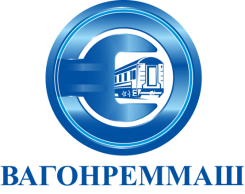 АКЦИОНЕРНОЕ ОБЩЕСТВО «ВАГОНРЕММАШ»105005, г. Москва, наб. Академика Туполева, дом 15, корпус 2, офис 27тел. (499) 550-28-90, факс (499) 550-28-96, www.vagonremmash.ru       Председатель Конкурсной комиссии         УС АО «ВРМ»        _________________А.В. Попов        «__ » апреля 2021г.1. Полное наименование участника:2. Сведения о регистрации юридического лица: регистрационный номер, дата регистрации, ИНН, КПП и др.Орган, зарегистрировавший юридическое лицо(если контрагент физическое лицо – паспортные данные физического лица)Место нахождения, почтовый адрес:Телефон, факс3. Акционеры (участники), владеющие более 20% голосующих акций (долей, паев) юридического лица4. Ф.И.О. Членов Совета директоров/Наблюдательного совета (если имеется):5. Ф.И.О. Генерального директора (президента, директора, управляющего, наименование управляющей организации):6. Ф.И.О. Членов Правления/иного коллегиального исполнительного органа (если имеется):7. Балансовая стоимость активов (всего) в соответствии с последним утверждённым балансом:8. Балансовая стоимость основных производственных средств и нематериальных активов в соответствии с последним утверждённым балансом:Подпись Уполномоченного лица№Перечень услугЦена, руб. без учета НДСКол –во рабочих местЕд. изм.Стоимость, руб. без учета НДССтоимость, руб. с учетом НДС1Оказание услуг по оценке профессиональных рисков работников на рабочих местах Заказчика59шт. Приложение № 4к запросу котировок цен№ 27/ЗК-АО ВРМ/2021                                                                год2020 г.Реквизиты ДоговораКонтрагент(с указанием филиала, представительства, подразделения)Срок действия Договора (момент вступления в силу, срок действия, дата окончательного исполнения)Сумма Договора (в руб. без НДС, с  указанием стоимости в год либо иной отчетный период)Предмет Договора (указываются только договоры по предмету, аналогичному предмету запроса котировок цен)Наличие жалоб, претензий, исковых заявлений со стороны контрагента в связи с ненадлежащим исполнением участником обязательств по договоруСведения об обоснованности и удовлетворении участником требований контрагента по итогам рассмотрения жалоб, претензий, исковых заявленийПредставитель, имеющий полномочия действовать от имени участника__________________________________________________(полное наименование участника)                                  (печать)___________________________________________      	 (должность, подпись, ФИО)Представитель, имеющий полномочия действовать от имени участника__________________________________________________(полное наименование участника)                                  (печать)___________________________________________      	 (должность, подпись, ФИО)Представитель, имеющий полномочия действовать от имени участника__________________________________________________(полное наименование участника)                                  (печать)___________________________________________      	 (должность, подпись, ФИО)Представитель, имеющий полномочия действовать от имени участника__________________________________________________(полное наименование участника)                                  (печать)___________________________________________      	 (должность, подпись, ФИО)Представитель, имеющий полномочия действовать от имени участника__________________________________________________(полное наименование участника)                                  (печать)___________________________________________      	 (должность, подпись, ФИО)Представитель, имеющий полномочия действовать от имени участника__________________________________________________(полное наименование участника)                                  (печать)___________________________________________      	 (должность, подпись, ФИО)Представитель, имеющий полномочия действовать от имени участника__________________________________________________(полное наименование участника)                                  (печать)___________________________________________      	 (должность, подпись, ФИО)Представитель, имеющий полномочия действовать от имени участника__________________________________________________(полное наименование участника)                                  (печать)___________________________________________      	 (должность, подпись, ФИО)ЗАКАЗЧИК:ИСПОЛНИТЕЛЬ:АО «ВРМ»Юридический и почтовый адрес:105005,г. Москва, набережная Академика Туполева, д. 15, корпус 2, офис 27ИНН 7722648033  КПП 774550001Банковские реквизиты:Р/с 40702810500160000507 в ПАО Банк «ВТБ» в г. МоскваК/с 30101810700000000187БИК 044525187Тел./факс: (495) 550-25-90E-mail: info@vagonremmash.ruГенеральный директор___________________ П.С. ДолговМ.П._________________ М.П.Заказчик:Генеральный директор___________________ П.С. ДолговМ.П.Исполнитель:_____________________  М.П.РМ№ПодразделениеПрофессия / должностьПеречень используемого оборудованияВредные и опасные факторыОпасности, выявленные ранееЧисло случаев травматизмаКол-вослучаев профзаболеванийЖалобы работников на условия трудаПрим.12345678910Заказчик:Генеральный директор___________________ П.С. ДолговМ.П.Исполнитель:_____________________  М.П.Заказчик:Генеральный директор___________________ П.С. ДолговМ.П.Исполнитель:_______________  М.П.Главный инженер				А.С. НовохатскийНачальник отдела налогового учета бухгалтерии			Е.А. БычковаГлавный специалистслужбы безопасности						М.Ю. Петрищев	Главный специалист технико-технологической службы					И.В. Цыганкова                           Заместитель начальника службы правого обеспечения и корпоративного управленияО.В. ЕфремкинаНачальник сектора заводского хозяйства  Н.П. СчастневаСекретарь Конкурснойкомиссии	С.А. Беленков